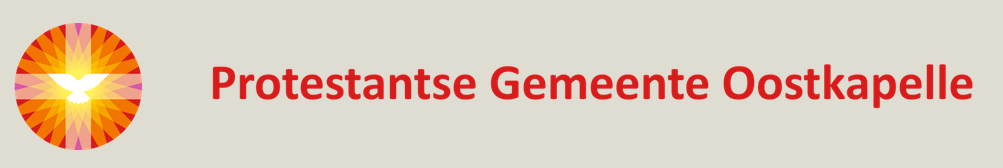 Orde van dienst, 24 april  tweede zondag van Pasen, OostkapelleVoorbereidingAanvangslied 134:1,2Stil gebedBemoediging en groet Bemoediging: v. Onze hulp is in de Naam van de Heera.	die hemel en aarde gemaakt heeftv. die eeuwig trouw isa. en nooit  loslaat wat zijn hand begon	GroetLied 134:3Gebed om ontferming Lied 655 alle verzenDIENST VAN HET WOORDKinderen naar nevendienst.Gebed van de zondagSchriftlezing: Exodus 15:1-11Lied 654:1,4,6 Schriftlezing Johannes 20:19-31Lied 644 alle verzenOverdenkingOrgelspel  Lied 650 alle verzenInzameling van de gavenKinderen komen terugDienst van het antwoordDienst van gebeden: dank-voorbede, stil gebed en ‘Onze Vader’Slotlied (staande) lied 657:1,3,4 Zending en zegenDriemaal gezongen Amen